                    Trenton Public Schools 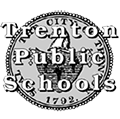            Professional Development Plan Please state two (2) professional learning goals for the year and mark an X next to the appropriate Professional Learning Standard(s).Briefly describe the rationale for these goals. How will you benefit? What skills or knowledge will you acquire that will help your students achieve success?List the activities (workshop, book study, graduate class, committee work, grade level meetings, etc….) that will help you achieve your professional learning goals. Summarize the support the district and administrators may provide to enable implementation of this plan.Summarize any conditions that impact the attainment of these goals.My signature below indicates that I have received a copy of this Professional Development Plan, which has been mutually agreed upon. Teacher Signature: _________________________________   Date: _______________Supervisor Signature:_________________________________ Date: _______________-----------------------------------------------------------------------------------------------------------Summative Review of PDP Progress (required)My signature below indicates that I have reviewed the information recorded in the Summative Review of PDP Progress and that I understand its content.Teacher Signature: ______________________________________ Date: _____________Professional Development Plans are due by May 30. Each teacher must develop an individualized PDP in consultation with his/her supervisor. For teachers new to the district, the PDP must be created within the first 30 days of their assignment.Name:  Year:Grade/Subject:Building:Administrator:Goals StandardsStandardsStandardsStandardsStandardsStandardsStandardsGoals 12345671)2)Professional Learning StandardsProfessional Learning StandardsProfessional Learning Standards1Learning CommunitiesOccurs within learning communities committed to continuous improvement, collective responsibility, and goal alignment.2LeadershipRequires skillful teachers who develop capacity, advocate, and create support systems for professional learning.3ResourcesRequires prioritizing, monitoring, and coordinating resources for educator learning.4DataUses a variety of sources and types of student, educator and system data to plan, assess and evaluate professional learning.5Learning DesignsIntegrates theories, research and models of human learning to achieve its intended outcomes.6ImplementationApplies research on change and sustains support for implementation of professional learning for long-term change.7OutcomesAligns its outcomes with educator performance and student curriculum standards.Goal #ActivitiesFollow-up ActivitiesEstimated HoursCompletion Date1)2) District/School Administrator Support ActivitiesLimiting ConditionsGoal #Expectations Met (Yes or No)Sources of EvidenceSummative Review Date1)2)